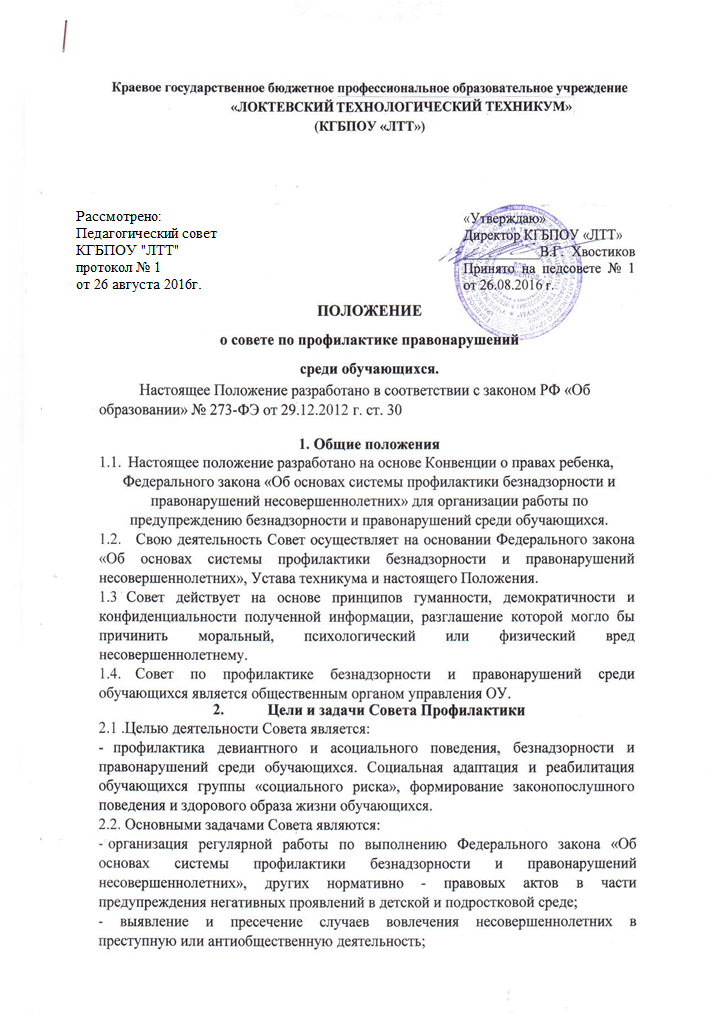 выявление и устранение причин и условий безнадзорности несовершеннолетних, совершению ими правонарушений;обеспечение механизма взаимодействия техникума с правоохранительными органами, представителями отдела образования и КДН администрации г. Горняка и здравоохранительных учреждений и других организаций по вопросам профилактики безнадзорности и правонарушений, защиты прав детей;организация просветительской деятельности среди обучающихся и родителей (законных представителей).Порядок формирования Совета.Совет состоит из председателя, заместителя председателя, секретаря и членов совета. Членами Совета могут быть заместители директора, социальные педагоги, классные руководители, мастера производственного обучения, родительской общественности, органов студенческого самоуправления, а также представители органов внутренних дел и иных органов учреждений системы профилактики безнадзорности и правонарушений несовершеннолетних.Численность состава Совета от 5 до 9 представителей. Председатель Совета назначается директором техникума, как правило, из числа своих заместителей по социальной или по воспитательной работе. Секретарь Совета назначается его председателем.Организация работы Совета.Председатель Совета:организует работу Совета;определяет повестку дня, место и время проведения заседания Совета;председательствует на заседаниях Совета;подписывает протоколы заседаний Совета.В отсутствие председателя его обязанности выполняет заместитель председателя.Организационное обеспечение заседаний Совета осуществляется секретарем. Секретарь Совета:составляет проект повестки для заседаний Совета;информирует членов Совета о месте, времени проведения и повестке дня Совета, обеспечивает их необходимыми справочно-информационными материалами;оформляет протоколы заседаний Совета, осуществляет анализ и информирует Совет о ходе выполнения принимаемых решений.Порядок работы Совета профилактикиСовет совместно с администрацией техникума составляет план работы Совета на учебный год с учетом нормативных документов и программы развития воспитательной системы лицея;Совет профилактики согласовывает свою работу с педагогическим советом лицея.5.3.Определяет ответственных членов Совета за организацию проведения профилактических мероприятий, вносит свои корректировки и осуществляет контроль за их исполнением.5.4.Организует проверку полученных сведений, принимает меры для нормализации конфликтных ситуаций, примирения сторон или поручает социальному педагогу провести проверку и подготовить заключение о постановке обучающегося на внутренний учет.Выносит решения о постановке или снятии с внутреннего учета.В своей деятельности по организации и проведению профилактики безнадзорности и правонарушений обучающихся взаимодействует с районными правоохранительными органами, комиссией по делам несовершеннолетних и защите их прав, органами и учреждениями здравоохранения, социальной защиты населения, родительской и ученической общественностью, а также с другими общественными организациями и объединениями.Проводит переговоры, беседы с родителями (законными представителями) и другими лицами, у которых возникли конфликтные ситуации с обучающимися.Планирует и организует иные мероприятия и взаимодействия направленные на предупреждение асоциального поведения обучающимися.Заседания Совета проводятся регулярно, не реже одного раза в месяц. Внеочередное (чрезвычайное) заседание Совета проводится по решению председателя Совета либо по инициативе не менее половины членов Совета.Заседание Совета правомочно, если на нем присутствует не менее половины членов Совета.Члены Совета участвуют в его работе лично и не вправе делегировать свои полномочия другим лицам.Решения Совета принимаются большинством голосов присутствующим на заседании членов Совета и реализуются через приказы директора.Решения Совета доводят до сведения педагогического коллектива, учащихся, родителей (законных представителей) на административных совещаниях, родительских собраниях.Заседание Совета в течение трех дней со дня его проведения оформляется протоколом, который подписывается председательствующим на заседании и секретарем Совета. Протоколы заседаний Совета нумеруются с начала учебного года и хранятся у председателя Совета.Основные функции Совета ПрофилактикиКоординация деятельности специалистов служб сопровождения, классных руководителей, мастеров производственного обучения, родителей обучающихся (их законных представителей), представителей других организаций по направлениям профилактики безнадзорности и правонарушений, вопросам охраны прав ребенка.6.2.Оказание консультативной, методической помощи родителям (законным представителям) в воспитании детей.Организация и оказание содействия в проведении различных форм работы по профилактике безнадзорности и правонарушений среди обучающихся в техникуме, охране прав детей.Обсуждение анализа результатов деятельности классных руководителей и мастеров производственного обучения по профилактике безнадзорности и правонарушений, по работе с детьми «группы риска».Рассмотрение конфликтных ситуаций, связанных с нарушением локальных актов техникума, с проблемами межличностного общения участников образовательного процесса в пределах своей компетенции.Привлечение специалистов - врачей, психологов, работников правоохранительных органов и других к своевременному разрешению вопросов, относящихся к компетенции Совета по профилактике безнадзорности и правонарушений среди обучающихся.Подготовка ходатайств в Совет техникума о решении вопроса, связанного с дальнейшим пребыванием учащихся - правонарушителей в школе в соответствии с действующим законодательством.Обсуждение вопросов пребывания детей в неблагополучных семьях, подготовка соответствующих ходатайств в органы опеки и попечительства.